Absence Event Approval by Administrator (HR)Workforce Administrator>Absence Administration Tile>Absence Event. 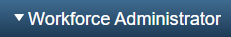 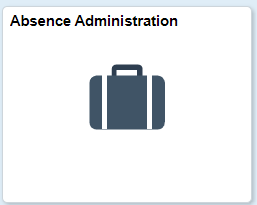 1. Enter the Employee ID. 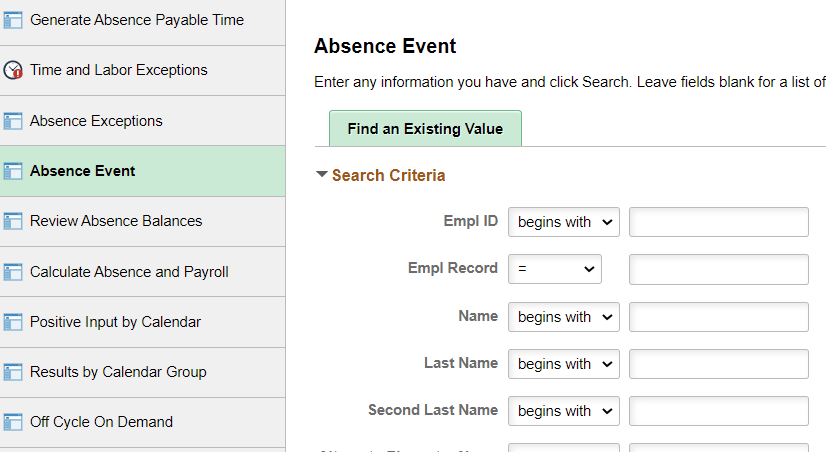 2. Select the details Link. 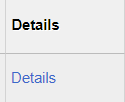 3. Click Manager Approved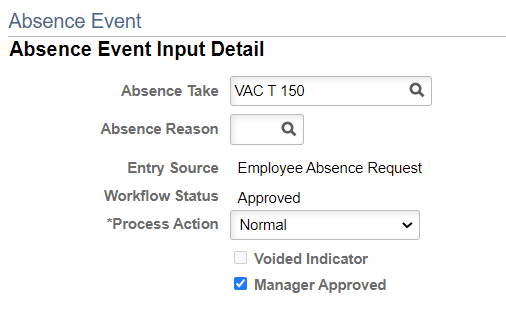 4. Click OK.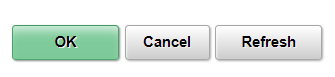 5. Click Save.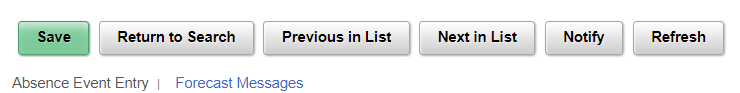 That’s it! 